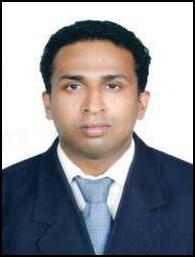 Email: ajinphil@yahoo.com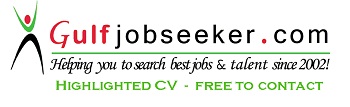 Electronics and Instrumentation Engineer specializing in process control looking to work for a progressive system driven organization. Have additional training in process instrumentation specifically useful in the Oil and Gas, Petrochemicals and Food Processing Industries. Software SpecializationHoneywell ExperionPksDCS ( Discrete Control Systems) Programming and ConfigurationPLC Hardware and software programming for Allen Bradley, Siemens, HoneywellIN touch SCADA Lab View ProgrammingTechnicalSpecializationCalibration, Installation, Maintenance, Troubleshooting of Process Control InstrumentsField Instrumentation DocumentsP&ID ( Piping and Instrumentation Diagram)Control valve calibration and troubleshootingLevel troll calibration and troubleshootingTubings and FittingsThermocouples and RTDS calibrationPLCS (Programmable Logic Controller) Allen BradleyEducation Diploma in Instrumentation at Nirmal Controls Training InstituteVarantharapally,ThrishurTrained in various instruments used in process industries to measure and control the flow of fluids.The course covered the calibration of final control element ( Control Valves)Diploma in Process Control Instrumentation & Industrial Automation CourseThalayolaparambu,KottayamTrained in automation based on PLCS and DCS systems used for controlling of process  in Oil and gas industriesand also petrochemical industries.B.Tech In Applied Electronics And Instrumentation at  KMCT College Of EngineeringUniversity of CalicutSpecialization: Electronics and InstrumentationProjects Undertaken:Distributed Control System In Piparwar Coal mines (Ranchi, Jharkhand) Coal excavation and Processing Control Using Programmable Logic Controllers Higher Secondary (CBSE) at  D.A.V Public School	Ranchi,JharkhandMathematics  as mains and Computer Science as optional Programming in  C languageSecondary School (Andra Board) at ZP High School Gopalapatnam	HyderabadPersonal InformationDate of Birth:                 9th December 1983Father’s Name:	K G PhiliposeDriving License:	Valid Indian Driving LicenseCurrent Visa Status:      Visit Visa valid till 20th October 2015Languages Known:       English, Hindi, MalayalamInterests:	Reading,Driving, Listening to musicReferencesMathew Joseph – Product Manager – Jumbo Electronics  Joe Jose – Executive Engineer – MRF Tyres India 